                                                                                                                                 Cechu topenářů a instalatérů České republiky, z.s.                       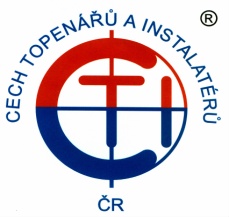 Odborný kurz   ZKOUŠENÍ VNITŘNÍCH VODOVODŮ                                                               A VNITŘNÍCH KANALIZACÍZKOUŠENÍ VNITŘNÍHO VODOVODU PROHLÍDKA POTRUBÍ PODLE ČSN 75 5409PRAKTICKÉ PROVÁDĚNÍ ZKOUŠEKPRAKTICKÁ UKÁZKA TLAKOVÉ ZKOUŠKY POTRUBÍ (VNITŘNÍHO VODOVODU)                           .ZKOUŠENÍ VNITŘNÍ KANALIZACE PODLE ČSN 75 6760PRAKTICKÉ PROVÁDĚNÍ ZKOUŠEKPRAKTICKÁ UKÁZKA ZKOUŠKY PLYNOTĚSNOSTI (VNITŘNÍ KANALIZACE) Účastnický poplatek pro členy CTI ČR:  	      900,00 Kč                                                                                                Účastnický poplatek pro nečlena CTI ČR:            1  900,00 Kč	                                                                                      V ceně účastnického poplatku je zahrnuto občerstvení, pronájem sálu, techniky                   s obsluhou, odborné přednášky, doprovodné materiály (ISBN 978-80-86208-22-0)             a kongresové služby. Ceny za účastnický poplatek jsou uvedeny bez DPH. V případě neúčasti přihlášeného účastníka nebo jeho náhradníka budou materiály přihlášeným účastníkům zaslány poštou. Na tyto služby Vám bude vystaven daňový doklad po úhradě vložného na účet č. 84907514/0600, uzávěrka je do 9.4.2021. Vložné se nevrací. ZÁVAZNÁ  PŘIHLÁŠKA                                                                            Údaje uveďte podle výpisu z obchodního rejstříku nebo živnostenského listu.Na tyto údaje Vám bude vystaven daňový doklad a Osvědčení CTI ČR pro zkoušení vnitřního vodovodu a vnitřní kanalizace č.j.:VK 978-90-2021Název firmy / organizace/  OSVČSouhlasím s uvedenými podmínkami v  této závazné přihlášce a objednávám účast na odborném kurzu:Souhlasím s  údaji uvedenými na této přihlášce pro účely tohoto kurzu a jsem obeznámen            s http://www.cechtop.cz/ochranaosobnichudaju/. Datum:…………………………….Jméno:Příjmení: Titul:Jméno:Příjmení: Titul:Se sídlem, ulice:Se sídlem, ulice:č.p./č.ev.PSČ:PSČ:Město/obec:Město/obec:e-mail: Telefon:Telefon:Telefon:Telefon:Telefon:Mobil:IČ:IČ:IČ:IČ:DIČ:DIČ:DIČ: